10G单引擎规格书可视化系统管理中心DN-SERVERV1.0上海大因多媒体技术有限公司免责声明本手册中的信息已仔细检查，上海大因多媒体技术有限公司10G单引擎系列技术不存在侵犯任何专利权或其他第三方权利。上海大因多媒体技术有限公司对任何不包含在本文档中的错误不承担任何责任，上海大因多媒体技术有限公司也不承诺在本文档中更新或保持最新信息。上海大因多媒体技术有限公司保留对此文档或产品进行改进的权利，恕不另行通知。版权声明本文档的任何部分均不得复制，传播，转录，存储在检索系统中或翻译的任何部分转换成任何语言或计算机文件，未经明确的书面许可不得以任何形式或任何方式-电子，手册转载。©上海大因多媒体技术有限公司版权所有2023。版权所有。安全须知请先阅读所有说明，然后再尝试打开包装，安装或在连接电源之前，请操作本设备。打开包装并安装设备时，请记住以下几点：＊始终遵循基本的安全预防措施，以减少火灾风险，电击和人身伤害。＊为避免起火或电击危险，请勿将本机淋雨，潮湿或将本产品安装在靠近水的地方。＊切勿将任何液体溅到本产品之上或之中。＊切勿通过任何方式将任何物体塞入本产品设备上的开口或空槽，因为可能会损坏单元内部零件。＊请勿将电源线连接到建筑物表面。＊仅使用随附的电源设备。 如果电源已损坏请勿使用。＊请勿在电源线上放置任何物品在或放置在人行走的通道上。＊为防止设备过热，请勿将所有设备堆叠在一起或提供通风并允许足够的空间使空气在设备周围流通。修订记录一、前言DN-SERVER利用10GbE以太网技术实时对视频、音频、以太网和其他控制信号进行矩阵切换、延伸以及分配，分辨率达4K/60p4:4:4HDR(超高清）。内部包含H.265&H.264两种高清音视频编码功能，是一款专业的高清音视频编码产品。该编码器同时支持H.265/H.264两种高清数字视频压缩技术，具备稳定可靠、高清晰度、低码率、低延伸等特点。高清的HDMI视频信号，进行编码处理，经过DSP芯片压缩处理，输出标准的TS网络流，可根据不同需要设置每一路的输出码流分辨率，该设备具有高集成，H.265 HDMI(定制B版本能达到60帧H264或者H265的高速节目录制）高清编码器可广泛应用于各种数字电视播出系统中。1.1产品特点音视频信号支持以太网口或光纤口进行传输，光口采用SFP+接口；使用现成的10GbE网络交换机路由AV信号；快速无缝的HDMI信号转换，分辨率高达4K/60p(8BIT 4:4:4)以4K/60p (10BIT 4:2:2)及HDR；远优于现有的基于IP网络的视频产品：无画面延迟、无压缩、无伪影；支持HDMI2.0a、HDCP2.2;具有视频缩放功能，广播级的缩放质量支持VGA到4K/60的多种分辨率；使用单独CAT7线缆，最大范围可达100米（328英尺）； 8、使用10GbE光缆，最大范围可达30公里；接口机支持点对点，点对多，多对点，多对多等节点应用； 4K/60HZ 数据带宽大约6—8Gbps，1080P/60大约1.48Gbps；编码支持分辨率：包含1920*1080/60HZ(1080P) - 最小-800*600 分辨率和帧速；支持H.265/H.264视频压缩格式，三码流；支持TS/HLS/RTSP/ONVIF；音频编码支持PCM无损高音质编码； 支持ONVIF协议，支持蓝光高清；支持1路主码流2路子码流；支持多人同时接入，音频可选；480×235×44mm1U标准机箱，更节省你的宝贵的机柜空间。包装内容一台服务器。一条电源线。操作手册、合格证、保修卡各一份三、前后面板介绍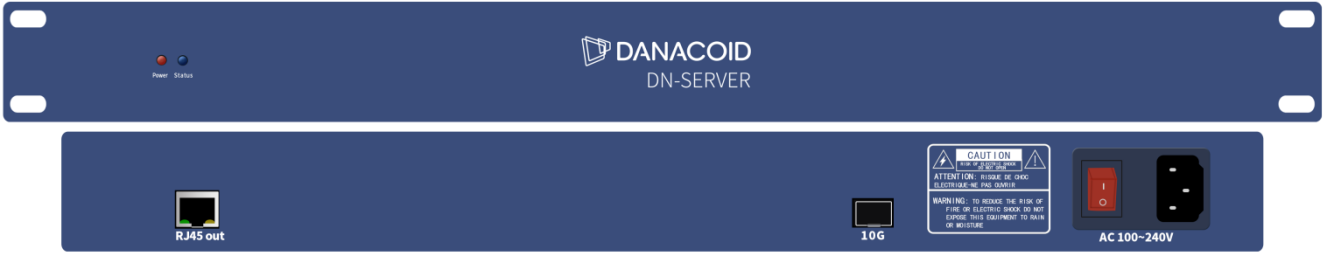 POWER：电源LED状态指示灯。STATUS：10G FIBER（10 LAN)正常连接LED状态指示灯。RJ45 out：Ip设置千兆网口。10G : 光纤模块插入口。电源接口：AC 100-240V。四、产品规格版本号日期变更内容备注V1.02022年10月15日新版制定视频格式视频格式最大像素时钟频率支持的像素时钟率达596MHZ支持的分辨率最高支持的分辨率达3840x2160/60p(4:4:4)视频信号延迟同步锁相模式：40 usec快速交换模式：不超过2视频帧10GbE交换机要求要求的功能：10GbE、无闭塞、第二层，通过IGMP监听进行多路传送输支持的输入输出端口数量入输出阵列仅受限于10GbE网络交换机的大小（即端口数量）推荐的范畴电缆CAT7 S/FTP（500 MHz）AWG 23或CAT7（欧洲）与TIA/EIA-568B终端标准相符合，适用于10G网口版本。最大电缆距离使用10G单模光纤最远传输距离可达30公里视频编码视频编码编码类型H.264/H.265同时编码帧率5-30可调关键帧间隔（帧）5-300可调比特率(kbit)32-1024可调（10M）编码后分辨率1920X1080/1280x720/720x540/352*288与输入分辨率相同码流控Cbr/vbr可选  码流支持 /RTSP/ONVIF其它其它典型电力消耗整机约20W外部交流电适配器输入：100-240V AC结构称重式铁制外壳尺寸（长X宽X高）单位尺寸：480 x 235 x 44(mm)裸机重量单位重量：3.4Kg工作温度（环境）-20℃+60℃典型外表温度Rx单元：105.8° F (41 °C)存储温度（环境）-4° 至+158° F (-20° to+70° C)工作/存储湿度10%至90%（不凝固）保修期壹年零部件保修